Средно училище ”Св. св. Кирил и Методий” гр.Златарица, обл.В.Търново,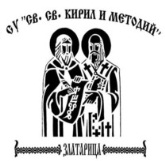 ул.”Димитър Палев”№3-5, тел:0618/98659, GSM-0884190475,E-mail:souzlatarica@mail.bg , www.bgschool.netУтвърждавам:Христина ГанчеваГОДИШЕН ПЛАНза квалификационните дейности в СУ „Св. св. Кирил и Методий” град Златарица за учебната 2021 / 2022 годинаI. АНАЛИЗ НА КВАЛИФИКАЦИОННАТА ДЕЙНОСТ В ОБРАЗОВАТЕЛНАТА ИНСТИТУЦИЯ. ОПРЕДЕЛЕНИ ДЕФИЦИТИ ОТ КВАЛИФИКАЦИЯ НА ПЕДАГОГИЧЕСКИТЕ СПЕЦИАЛИСТИ.1. Организиране на квалификационни форми за формиране на професионални компетентности на училищно ниво – изработен и реализиран беше училищен план за квалификацията на педагогическите кадри съобразен с нуждите на училището.Включени бяха квалификационните дейности, като неотменна част в работата на създадените методически обединения в училище.Стимулиран беше индивидуалния стремеж на педагозите за повишаване на квалификацията им, повишаване на професионалните им умения чрез участие в защита на по-висока ПКС, придобиване на квалификационни кредити и участие в различните форми на училищна и извънучилищна квалификация.2. Най-ефективни бяха:   -   Квалификационните форми организирани от методическите обединения в училище.  -   Реализирането на училищния план за квалификационните дейности.  -   Самостоятелните квалификационни дейности по инициатива на педагозите.Сведения за участия в курсове, обучения, семинари, практики, обмяна на опит и др. през  учебната 2019/2020 година на педагозите от СУ «Св. св. Кирил и Методий» - град Златарица3. Изводи, проблеми и препоръки:Изводи:Плана за квалификационната дейност е съобразен с нуждите на училището и констатираните квалификационни и образователни дефицити на педагозите.Педагозите са инициативни и активни в стремежа си да повишат квалификацията си.Проблеми:Планът за квалификация на педагогическите кадри не беше изпълнен на 100% поради настъпилата корона криза и преминаването към дистанционно обучение на учениците. Това промени доста обстоятелства като:Планираните обучения и дейности за месеците април, май и юни не бяха реализирани;Наложи се в хода на дистанционното обучение, педагозите да се самообучават за:- работа в електронна класна стая; - ползване на електронни източници за обучение; - електронно тестване и изпитване на учениците във виртуална класна стая;- приключване на учебната година дистанционно.Наред с това през времето до средата на месец март 2020 година се отчита недостиг на квалифицирани кадри по изобразително изкуство; частично по английски език и биология и ЗО.Препоръки:За новата учебна година плана за квалификация да бъде съобразен с горе изброените проблеми. 4. Да се вземат предложенията за квалификация на педагозите от методическите обединения създадени в училището. 5. Да се обърне по-голямо внимание на обучението на педагозите и учениците за работа в електронна среда.6. Организиране на квалификационни форми за формиране на професионални компетентности чрез участие в организирани от РУО форуми и обучения.	Представители на училището участваха във всички квалификационни форми организирани  и проведени от РУО.	Извършени бяха следните обучения:	Изводи:Организираните форми на квалификация на педагогическите кадри от РУО са съобразени с нуждите на училищата.Проведените обучения от РУО помагат на педагогическите кадри да въведат новостите в образователната система.  7.   Организирани бяха квалификационни форми за формиране на професионални компетентности,  чрез включване в квалификация на педагогически специалисти, организирани от МОН.	Представители на училището участваха във квалификационни форми организирани  и проведени от МОН според възможностите и нуждите на СУ „Св. св. Кирил и Методий” – град Златарица.		Педагозите от СУ „Св. св. Кирил и Методий” в град Златарица индивидуално повишиха квалификацията си както следва:	Повишаване на ПКС:За Пета ПКС – 2 учителиЗа трета ПКС – 3  учителЗа първа ПКС – 1 учителИзводи: учителите имат желанието и мотивацията за повишаване на квалификацията си. Училището подпомага финансова желаещите педагози за повишаване на квалификацията им.Проблемите са породени предимно от корона кризата.  Препоръки: Квалификационните форми да се съобразяват с новите обстоятелства изискващи възможности на учителите за обучение във виртуална среда.8. Дефицити от квалификация на педагогическите специалисти:  - В областта на въвеждането и работата във виртуална среда;  - В областта на иновации в обучението по предмети. Интерактивни методи на обучение;  - Дигитализация, нови технологии и електронни ресурси в образованието.	II. ПРИОРИТЕТИ ЗА КВАЛИФИКАЦИЯ И ОПРЕДЕЛЯНЕ НА ЦЕЛЕВИ ГРУПИ 	1. самооценката на работата на педагозите;	2. приобщаващото образование;	3. Дигитализация и работа във виртуална среда на учителя с учениците.Целеви групи:Методическо обединение на учители от началната степен на образованието;Методическо обединение на хуманитарните науки;Методическо обединение на природо-математическите науки.ІІІ. ОСНОВНИ ПРИНЦИПИ И ЦЕЛИ.Основните принципи съответстват на съвременните проблеми в българското образование, а те са свързани с придобиване на знания и умения в педагозите за работа във виртуална среда; за борба с агресията при учениците; разрешаване успешно на конфликти ситуации; провеждане на приобщаващо образование; самооценяване на работата на педагозите и училищната институция; дистанционното обучение при наличието на епидемии и пандемии.Целта е педагозите да придобият нови знания и умения за по- качествено провеждане на учебно-възпитателната работа в училище съобразно конкретните условия и особености на работа в СУ „Св. св. Кирил и Методий” в град Златарица.ІV. ФОРМИ НА КВАЛИФИКАЦИЯ.1. Вътрешно институционална квалификация. Ще се използват следните форми: дискусии, тренинги; открити практики; дискусии, семинари.2. Външно институционална квалификация. Ще се използват следните форми: лектории; семинари; беседи; тренинги; открити практики; дискусии.V.  ДЕЙНОСТИ.1. Вътрешно институционална квалификационна дейност.2. Извън институционална квалификационна дейност.VІ. ОЧАКВАНИ РЕЗУЛТАТИ. АНАЛИЗ И ОЦЕНКА НА ЕФЕКТИВНОСТТА.1. Педагогическия състав на СУ „Св. св. Кирил и Методий” в град Златарица да попълни констатираните през предходната учебна година образователно квалификационни дефицити.2. Учителите да придобият нови знания и умения за работа във виртуална среда, за решаване на конфликти; провеждане на приобщаващо образование; самооценяване на работата на педагозите.VІІ.  ФИНАНСИРАНЕ НА КВАЛИФИКАЦИОННИТЕ ДЕЙНОСТИ.	 За реализиране на настоящия план училищното ръководство е определило сума от 7861.78 лева съгласно чл. 35 от КТД, която е 1,2% от ФРЗ на педагогическия персонал.VІІІ. КОНТРОЛ.	Контрола на училищно ниво по изпълнението на настоящия план ще се осъществява от:директора на училището;заместник директора по учебната дейност;главния учител;председателите на методическите обединения.ПоказателиБрой ПГ – ІV клас кредити24V – ХІІ клас кредити19ПКСV - 2Степен магистър2курсове24семинари5конференции4обучения3Работни срещи2Учители без участие в квалификационни форми0Уеднаквяване на критериите за оценяване  на входни ниватренинг20 учителиЗа екипната работа, предпоставка модерна комуникация и историческият фактДискусия8 учители от хуманитарните наукиИнтерактивно обучение по природни наукиСеминар, тренинг6 учители Знания и умения за решаване на конфликтиДискусия и открита (практика)14 учители от начален етап„Приобщаващо образование”тренинг33 учители        Самооценяване. Портфолиодискусия33 учители Мотивация за учене в ученицитеСеминар – дискусия10 учителиРабота с деца със СОПСеминар – дискусия32 учителиРабота с деца и ученици с агресивно поведениеДискусия и тренинг14 учители от начален етапУспешният класен ръководителсеминар17  учителиДата на обучениетоТема на обучениетоКвалификационна форма (дискусия,  семинар, тренинг, открита практика, и др.)Участници в целевата групаИме на провеждащия квалификациятаБрой часовеОктомври 2020 г.Интерактивно обучение за работа с електронен дневник – виртуална класна стаяСеминар, тренинг33 учители  К. Колев М. Бахарева3Ноември 2020 г.За модерна комуникация, екипна работа и между предметните връзкиДискусияУчители от хуманитарните наукиП. Влахов – гл. учител6Ноември 2020„Приобщаващо образование”тренинг33 учители        П.Палева, Б.Иванова4Декември 2020 г.Знания и умения за решаване на конфликтиДискусия и открита (практика)14 учители от начален етапАт. Игнатова, Р. Колева, И. Пъпешкова, Д. Димитрова8Декември 2020г.Мотивация за учене в ученицитеСеминар – дискусия10 учителиН. Христова2Февруари 2021 г.Възможности за работа дистанционно във виртуална средаСеминар – дискусия32 учителиК. Колев М. Бахарева2Февруари2021Работа с деца и ученици с агресивно поведениеДискусия и тренинг14 учители от начален етапН. Добрева, Д. Хараламбиева, К. Мянова, М. Драгнева8Март 2021Успешният класен ръководителсеминар17  учителиД. Георгиев2Април 2021Тестовете като средство за прогнозиране, планиране и оценяванеСеминар, тренинг, дискусия6 учители Г. Петкова3Юни 2021Преодоляване на поведенчески трудности при учениците в начален етапсеминар10 учителиБела Димитрова4Юни 2021Превенция на проблемното поведениесеминар10 учителиБела Димитрова4Дата на провежданетоТема на обучениетоКвалификационна форма (дискусия,  семинар, тренинг, открита практика, и др.)Наименование на обучителната организацияИме на участникаБрой присъдени кредитиНоември 2020 год.Иновационни технологии за активно ученеМонофазно обучениеВТУ „Св. св. Кирил и Методий” – департамент за продължаващо образование и квалификация на педагогическите специалистиЦелият педагогически състав на СУ „Св. св. Кирил и Методий” гр. Златарица1Март 2021 год.Повишаване на дигиталната компетентност на съвременният учител - създаване на дигитално учебно съдържаниеМонофазно обучениеВТУ „Св. св. Кирил и Методий” – департамент за продължаващо образование и квалификация на педагогическите специалистиЦелият педагогически състав на СУ „Св. св. Кирил и Методий” гр. Златарица1